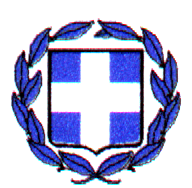 ΕΛΛΗΝΙΚΗ ΔΗΜΟΚΡΑΤΙΑΝΟΜΟΣΔΗΜΟΣΑθήνα,	Αυγούστου 2019Αριθ. Πρωτ.:ΠΡΟΣ:	Τακτικά	μέλη	του ΔημοτικούΣυμβουλίου,	των ΣυμβουλίωνΚοινοτήτων και Προέδρων Κοινοτήτων(όπως	Πίνακας Αποδεκτών)ΘΕΜΑ: Πρόσκληση προς τα τακτικά μέλη Δημοτικού Συμβουλίου, Συμβουλίων Κοινοτήτων και Προέδρων Κοινοτήτων για ορκωμοσίαΜετά την επικύρωση της εκλογής και την ανακήρυξη του επιτυχόντος και των επιλαχόντων συνδυασμών, σύμφωνα με την υπ’ αριθμ... απόφαση του Πολυμελούς Πρωτοδικείου .... παρακαλείσθε όπως προσέλθετε (Ταχ. Διεύθυνση:...) στις ΗΗ/ΜΜ/2019, μέρα....  και ώρα    , ώστε σε δημόσια συνεδρίαση, να διεξαχθεί η προβλεπόμενη από το άρθρο 52του Ν. 3852/ 2010 ορκωμοσία.Ο εκλεγείς Δήμαρχος(υπογραφή)Όνομα Επώνυμο